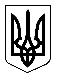 УкраїнаМЕНСЬКА МІСЬКА РАДАМенського району Чернігівської областіВИКОНАВЧИЙ КОМІТЕТПРОЄКТ РІШЕННЯ___ листопада 2020 року			№ ___Про погодження Програми підтримки закладів вторинної медичної допомоги у Менській міській об’єднаній територіальній громаді на 2021 рікЗ метою налагодження ефективного функціонування системи вторинної медичної допомоги у Менській міській об’єднаній територіальній громаді шляхом забезпечення  справедливості і рівності у питаннях охорони здоров’я, створення умов для ефективного функціонування лікарні, відповідно до Законів України «Про місцеве самоврядування в Україні» та Бюджетного Кодексу України, керуючись п.22 ч.1 ст. 26 Закону України «Про місцеве самоврядування в Україні», Менська міська радаВИРІШИЛА:Погодити Програму підтримки закладів вторинної медичної допомоги у Менській міській об’єднаній територіальній громаді на 2021 рік згідно додатку до даного рішення - додається. Подати на розгляд на сесію Менської міської ради вказану Програму для розгляду та затвердження.Контроль за виконанням рішення покласти на заступника міського голови з питань діяльності виконавчого комітету Менської міської ради згідно з розподілом обов’язків та відділ охорони здоров’я та соціального захисту Менської міської ради.Міський голова		Г.А. ПримаковДодаток до проекту рішення  виконавчогокомітету Менської міської ради № ___ від __.11.2020 «Про затвердження Програми підтримки закладів вторинної медичної допомоги у Менській міській об’єднаній територіальній громаді на 2021 рік» Програмапідтримки закладів вторинної медичної допомоги у Менській міській об’єднаній територіальній громаді на 2021 рікІ. Загальна частинаЗдоров’я є найважливішим з прав людини та найвищою людською цінністю, від якої залежить економічний, фізичний та духовний потенціал суспільства. Це показник соціального і культурного прогресу, один із головних елементів національного багатства країни. Тому кожна держава розглядає охорону та зміцнення здоров’я як своє найголовніше завдання.Вторинна (спеціалізована) медична допомога – вид медичної допомоги, що надається в амбулаторних або стаціонарних умовах плановому порядку або в екстрених випадках і передбачає надання консультацій, проведення діагностики, лікування, реабілітацію та профілактику хвороби, травм, отруєнь, патологічних і фізіологічних (при вагітності та пологах) станів, які можуть бути надані лікарями відповідної спеціалізації (крім лікарів загальної практики – сімейних лікарів); направлення пацієнта для надання вторинної (спеціалізованої) медичної допомоги з іншої спеціалізації або для надання третинної (високоспеціалізованої) медичної допомоги.Програма підтримки закладів вторинного рівня надання медичної допомоги у Менській об’єднаній територіальній громаді на 2021 рік потребує цільових фінансових зусиль, активних і скоординованих дій самих закладів охорони здоров’я, спрямованих на забезпечення належних можливостей для наближення якісної вторинної допомоги населенню, що обслуговується комунальним неприбутковим підприємством «Менська центральна районна лікарня».Програма в свою чергу спрямована на налагодження ефективного функціонування системи вторинної допомоги шляхом забезпечення  справедливості і рівності у питаннях охорони здоров’я, створення умов для ефективного функціонування лікарні.Актуальність Програми продиктована необхідністю поліпшення якості надання та доступності медичної допомоги населенню Менської ОТГ, поліпшення матеріально-технічної бази, підвищення престижу праці медичних працівників, покращення їх соціального та економічного становища, забезпечення висококваліфікованими медичними працівниками, необхідністю поліпшення стану здоров’я населення шляхом забезпечення доступу до кваліфікованої амбулаторної та стаціонарної медичної допомоги, орієнтованої на інтегрований підхід до рішення медико-санітарних потреб окремих громадян, родин та громади в цілому.II. Обґрунтування ПрограмиПрограма розроблена з метою розвитку вторинної медицини шляхом формування здорового способу життя, збереження і зміцнення здоров’я людей, ефективного лікування захворювань, а також з метою стабільного функціонування лікарні, як комунального некомерційного підприємства.В зв`язку з напругою яка виникла серед жителів громади, а також серед медичних працівників, для стабілізації ситуації та переходу на нову систему фінансування закладу, для забезпечення безперебійної роботи лікарні, надання кваліфікованої вторинної медичної допомоги необхідно забезпечити фінансування за рахунок Програми фінансової підтримки.Основним пріоритетним завданням є надання вторинної (спеціалізованої) медичної допомоги в стаціонарних та поліклінічних умовах населенню Менської об’єднаної територіальної громади.Планується надання вторинної (спеціалізованої) допомоги в стаціонарних відділеннях та надання медичних консультацій. Організація цілодобового надання вторинної спеціалізованої медичної допомоги хворим за направленням первинної медико-санітарної допомоги, інших закладів охорони здоров’я або по самостійному зверненню пацієнтів.ІІІ. Мета ПрограмиГоловна мета Програми - створити необхідні умови для збереження та зміцнення соціальної стабільності, як основи економічного зростання та можливості реалізації пріоритетних завдань розвитку громади. Забезпечити стабільну роботу лікарні як комунального некомерційного підприємства, медичне обслуговування населення та його соціальний захист, поліпшення інвестиційного клімату.Забезпечення зниження рівня захворюваності, інвалідності та смертності населення шляхом формування ефективного функціонування системи надання доступної і якісної вторинної медичної допомоги, зокрема: забезпечення права на своєчасну першу невідкладну допомогу при нещасних випадках, гострих захворюваннях; попередження масових інфекційних захворювань; запобігання демографічній кризі, профілактика спадкових захворювань; контроль за охороною здоров’я дітей. Забезпечення населення якісними та своєчасними медичними послугами.ІV. Завдання ПрограмиОсновним завданням Програми є забезпечення стабільної діяльності лікарні, як комунального некомерційного підприємства охорони здоров'я та створення умов ефективного функціонування закладів вторинного рівня надання медичної допомоги, а саме:- поліпшення стану здоров’я усіх верств населення, зниження рівнів захворюваності, інвалідності, смертності, продовження активного довголіття і тривалості життя;- оптимізація організації медичної допомоги населенню, забезпечення її високої якості та ефективності, розвиток вторинної медичної допомоги;- недопущення порушень термінів виплати заробітної плати працівникам лікарні та недопущення кредиторської заборгованості;- утримання допоміжних служб лікарні діяльність яких націлена на якісне та своєчасне обслуговування населення;- ефективне використання та збереження майна комунальної власності, забезпечення своєчасного та якісного обслуговування будинків, споруд та прибудинкових території;- забезпечення належного фінансування потреб при наданні стаціонарної медичної допомоги;- забезпечення лікарськими засобами;- забезпечення предметами та матеріалами, обладнанням та інвентарем необхідних для надання медичних послуг;- забезпечення санітарного та епідемічного благополуччя населення;- забезпечення економічної мотивації медичних працівників вторинної ланки;- заохочення населення отримувати послуги в межах адміністративно-територіальної одиниці;- забезпечити надання інформаційної підтримки населенню про надання послуг;- забезпечити налагоджену роботу з населенням, надати можливість бути почутим, приймати участь у покращенні роботи закладу;- інші завдання спрямовані на збереження здоров’я та життя населення.V. Реалізація ПрограмиДержавна політика у сфері охорони здоров’я спрямована на зміцнення здоров’я усіх верств населення, збільшення тривалості активного життя, поліпшення демографічної ситуації, підвищення якості та ефективності медичної допомоги, удосконалення фінансування, управління галуззю та раціональне використання асигнувань на охорону здоров’я, а також забезпечення соціального захисту працівників лікарні.З метою успішної реалізації державної політики у сфері охорони здоров’я необхідно:1. Забезпечити пріоритетні напрямки і профілактичну роботу спрямовану на збереження і зміцнення здоров'я населення, з максимальним залученням органів виконавчої влади;2. Забезпечити у межах наданої компетенції ефективне функціонування лікувально-профілактичних підрозділів;3. Утримувати допоміжні служби, що підвищить якість медичних послуг;4. Забезпечити утримання та обслуговування будинків споруд та прибудинкових територій;5. Утримувати спеціалістів по обслуговуванню та виконанню місцевих цільових програм та заходів;6. Покращити матеріально-технічну базу, що впливає як на саму можливістьвиконання медпрацівниками своїх функціональних обов'язків, так і на можливість професійного удосконалення;7. Залучення засобів масової інформації, навчальних закладів та громадських організацій до більш широкого інформування населення з питань профілактики, раннього виявлення та ефективного лікування захворювань;8. Забезпечення населення ефективними, безпечними і якісними лікарськими засобами та виробами медичного призначення;9. Підвищення ефективності використання фінансових та матеріальних ресурсів охорони здоров’я; 10. Впровадження інформаційно-аналітичної підтримки розвитку вторинної медичної допомоги, що забезпечить контроль за лікувально-діагностичним процесом та здійсненням профілактичних заходів, наданням лікувально-профілактичними закладами медичних послуг, що підвищить оперативність роботи лікаря, покращить систему планування і аналізу статистичної звітності; 11. Створення сучасної інноваційної моделі надання медичних послуг населенню через впровадження інформаційно-аналітичної та пошукової системи;12. Впровадження системи персоніфікованого електронного реєстру громадян та сучасних інформаційних і телемедичних технологій у діяльності вторинної медичної допомоги. VІ. Фінансове забезпечення виконання ПрограмиФінансове забезпечення на виконання Програми здійснюється за рахунок фінансування з міського бюджету шляхом надання поточних трансфертів із наведеними обґрунтуваннями щодо відповідного фінансового утримання.Обсяг фінансування Програми визначається конкретними заходами та завданнями (розрахунок фактичних видатків за підписом генерального директора КНП “Менська ЦРЛ” наданий до Менської міської ради).В розрахунку відображаються по кожному договору: дані про надходження коштів, кількості пролікованих випадків, щодо осіб, які фактично проживають на території Менської ОТГ та інших громад (в розрізі).Визначається по всіх договорах разом: загальна сума надходжень та кількість осіб в розрізі бюджетів, їх питома вага.Нерозподілені видатки розподіляються згідно питомої ваги надходжень.Буде здійснюватися відшкодування, протягом квітня-травня місяці, різниця між фактичними видатками на надання якісної та своєчасної медицини (без врахування капітальних видатків та поточних ремонтів) та доходною частиною закладу, пропорційно до кількості наданих медичних послуг в частині обслуговування жителів Менської ОТГ, але не більше суми фактичних видатків загального фонду попереднього місяця.Одержувачами коштів є КНП «Менська ЦРЛ».При наявності протермінованої заборгованості по захищених статтях по Менській об’єднаній територіальній громаді, відсутності коштів на рахунках фінансування по Програмі здійснюватися не буде до повного погашення такої заборгованості.VІІ. Очікувані результати виконання ПрограмиОчікуваним результатом виконання Програми має бути:- забезпечення функціонування лікарні в перехідний період реформуваннямедицини;сформована система надання населенню доступних та високоякіснихмедичних послуг;- створені умови для повномасштабної реалізації принципу організації та координації надання пацієнтам вторинної медичної допомоги;- співпраця і сприяння у діяльності закладів охорони здоров’я усіх форм власності;- покращений матеріально-технічний стан лікувально-профілактичних закладів, які надають вторинну медичну допомогVІІІ. Система управління та контроль за ходом виконання Програми.Контроль за виконанням Програми здійснює Менська міська рада, КНП «Менська ЦРЛ», відповідно до своїх повноважень визначених чинним законодавством України.- контролює хід реалізації Програми;- забезпечує узагальнення інформації щодо виконання Програми;- здійснює контроль за використанням коштів наданих на виконання Програми;- звітує Менській міській раді за використання коштів .1.Ініціатор розроблення Програми:Менська міська рада, КНП «Менська ЦРЛ»2.Розробник ПрограмиМенська міська рада, КНП «Менська ЦРЛ»3.Співрозробники ПрограмиМенська міська рада, КНП «Менська ЦРЛ»4.Відповідальний виконавець ПрограмиМенська міська рада, КНП «Менська ЦРЛ»5.Учасники ПрограмиМенська міська рада, КНП «Менська ЦРЛ»6.Термін реалізації Програми2021 рік7.Загальний обсяг фінансових ресурсів необхідних для реалізації Програми, у тому числі:3500,00 тис. грн.7.1.Коштів бюджетів об’єднаних територіальних громад3500,00 тис. грн.